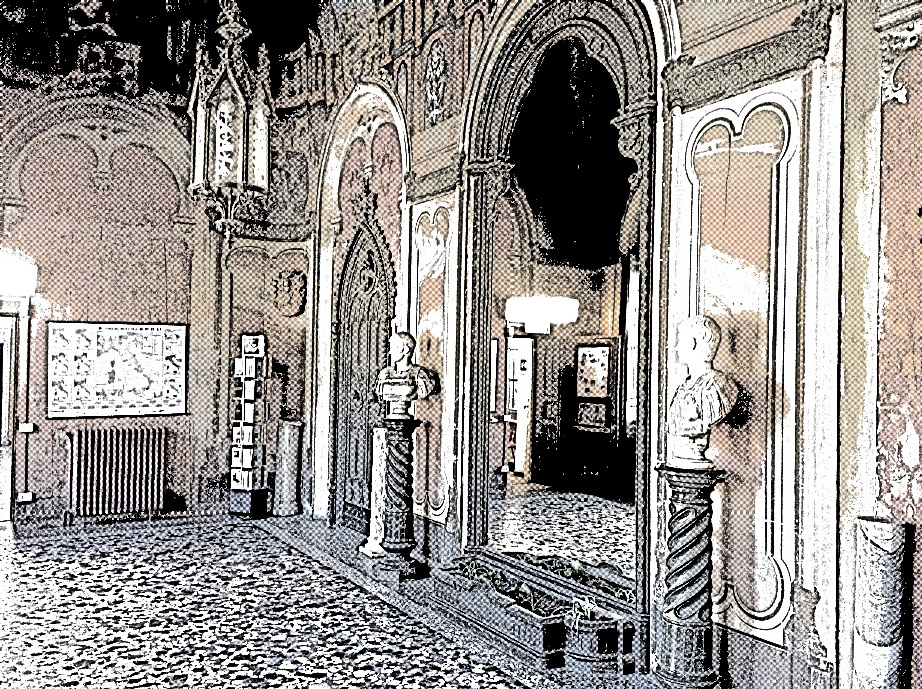 DOCUMENTO DEL CONSIGLIO DI CLASSE A.S. 2020/21PREMESSA ALLA CLASSE ARTICOLATA 5ANLa 5 AN è una classe articolata di 26 alunni (17 femmine e 9 maschi), composta da un gruppo di 16 studenti (A) che segue l’indirizzo delle Scienze umane opzione economico sociale e un gruppo di 10 studenti (N) che segue l’indirizzo Linguistico. Solo cinque insegnanti, pertanto, hanno seguito la classe nella sua totalità; per gli altri insegnamenti la classe si è sdoppiata. Di seguito le materie comuni ai due indirizzi con lo stesso monte ore (Inglese e Francese hanno un monte ore differente nei due indirizzi):Italiano e storia;Filosofia;Storia dell’arte;Scienze motorie;Religione cattolica.Nella classe, che non ha subito sostanziali cambiamenti nel quinquennio, sono presenti quattro studenti seguiti dall’insegnante di sostegno con un Piano educativo individualizzato e tre studenti con disturbi specifici di apprendimento con un Piano didattico personalizzato.Dinamiche 5ANLa classe ha evidenziato al suo interno una complessa eterogeneità dovuta sia al numero degli studenti sia ai differenti stili cognitivi e alle specifiche attitudini presenti nei due indirizzi; gli studenti hanno dimostrato un’apprezzabile disponibilità al dialogo educativo, al quale tuttavia hanno partecipato attivamente solo se stimolati, nonostante la rimarchevole disponibilità all’ascolto delle problematiche proposte. Solo un esiguo gruppo è intervenuto attivamente alle lezioni, arricchendone i contenuti.Nonostante le generali difficoltà causate dall’emergenza sanitaria, che ha indubbiamente reso più complessa la relazione e l’interazione tra compagni, gli studenti hanno saputo adeguarsi con responsabilità e flessibilità alla Didattica a distanza e alla Didattica Digitale Integrata, non rallentando in generale i tempi di programmazione e di assimilazione delle tematiche affrontate. Il CdC, soprattutto nel pentamestre, ha cercato di affrontare in un’ottica interdisciplinare numerosi argomenti afferenti ai nodi tematici comuni individuati ad inizio anno; anche le attività di educazione civica hanno favorito un approccio in tal senso.Per maggiori informazioni circa la composizione e le dinamiche della classe, si rimanda agli specifici documenti dei due gruppi-classe, necessariamente separati per i differenti risultati di apprendimento, quadro orario, programmi, etc.SOMMARIO 	COMPOSIZIONE DEL CONSIGLIO DI CLASSE PROFILO ATTESO IN USCITA“I percorsi liceali forniscono allo studente gli strumenti culturali e metodologici per una comprensione approfondita della realtà, affinché egli si ponga, con atteggiamento razionale, creativo, progettuale e critico, di fronte alle situazioni, ai fenomeni e ai problemi, ed acquisisca conoscenze, abilità e competenze sia adeguate al proseguimento degli studi di ordine superiore, all’inserimento nella vita sociale e nel mondo del lavoro, sia coerenti con le capacità e le scelte personali”. (art. 2 comma 2 del DPR 15 marzo 2010, n. 89 “Revisione dell’assetto ordinamentale, organizzativo e didattico dei licei…”).A conclusione dei percorsi di ogni liceo gli studenti dovranno (All. A al DPR 15 marzo 2010, n. 89):Area metodologicaAver acquisito un metodo di studio autonomo e flessibile, che consenta di condurre ricerche e approfondimenti personali e di continuare in modo efficace i successivi studi superiori, naturale prosecuzione dei percorsi liceali, e di potersi aggiornare lungo l’intero arco della propria vita.Essere consapevoli della diversità dei metodi utilizzati dai vari ambiti disciplinari ed essere in grado valutare i criteri di affidabilità dei risultati in essi raggiunti.Saper compiere le necessarie interconnessioni tra i metodi e i contenuti delle singole discipline.Area logico-argomentativaSaper sostenere una propria tesi e saper ascoltare e valutare criticamente le argomentazioni altrui.Acquisire l’abitudine a ragionare con rigore logico, ad identificare i problemi e a individuare possibili soluzioni.Essere in grado di leggere e interpretare criticamente i contenuti delle diverse forme di comunicazione.Area linguistica e comunicativaPadroneggiare pienamente la lingua italiana e in particolare:dominare la scrittura in tutti i suoi aspetti, da quelli elementari (ortografia e morfologia) a quelli più avanzati (sintassi complessa, precisione e ricchezza del lessico, anche letterario e specialistico), modulando tali competenze a seconda dei diversi contesti e scopi comunicativi;saper leggere e comprendere testi complessi di diversa natura, cogliendo le implicazioni e le sfumature di significato proprie di ciascuno di essi, in rapporto con la tipologia e il relativo contesto storico e culturale;curare l’esposizione orale e saperla adeguare ai diversi contesti.Aver acquisito, in una lingua straniera moderna, strutture, modalità e competenze comunicative corrispondenti almeno al Livello B2 del Quadro Comune Europeo di Riferimento.Saper riconoscere i molteplici rapporti e stabilire raffronti tra la lingua italiana e altre lingue moderne e antiche.Saper utilizzare le tecnologie dell’informazione e della comunicazione per studiare, fare ricerca, comunicare.Area storico umanisticaConoscere i presupposti culturali e la natura delle istituzioni politiche, giuridiche, sociali ed economiche, con riferimento particolare all’Italia e all’Europa, e comprendere i diritti e i doveri che caratterizzano l’essere cittadini.Conoscere, con riferimento agli avvenimenti, ai contesti geografici e ai personaggi più importanti, la storia d’Italia inserita nel contesto europeo e internazionale, dall’antichità sino ai giorni nostri.Utilizzare metodi (prospettiva spaziale, relazioni uomo-ambiente, sintesi regionale), concetti (territorio, regione, localizzazione, scala, diffusione spaziale, mobilità, relazione, senso del luogo...) e strumenti (carte geografiche, sistemi informativi geografici, immagini, dati statistici, fonti soggettive) della geografia per la lettura dei processi storici e per l’analisi della società contemporanea.Conoscere gli aspetti fondamentali della cultura e della tradizione letteraria, artistica, filosofica, religiosa italiana ed europea attraverso lo studio delle opere, degli autori e delle correnti di pensiero più significativi e acquisire gli strumenti necessari per confrontarli con altre tradizioni e culture.Essere consapevoli del significato culturale del patrimonio archeologico, architettonico e artistico italiano, della sua importanza come fondamentale risorsa economica, della necessità di preservarlo attraverso gli strumenti della tutela e della conservazione.Collocare il pensiero scientifico, la storia delle sue scoperte e lo sviluppo delle invenzioni tecnologiche nell’ambito più vasto della storia delle idee.Saper fruire delle espressioni creative delle arti e dei mezzi espressivi, compresi lo spettacolo, la musica, le arti visive.Conoscere gli elementi essenziali e distintivi della cultura e della civiltà dei paesi di cui si studiano le lingue.Area scientifica, matematica e tecnologicaComprendere il linguaggio formale specifico della matematica, saper utilizzare le procedure tipiche del pensiero matematico, conoscere i contenuti fondamentali delle teorie che sono alla base della descrizione matematica della realtà.Possedere i contenuti fondamentali delle scienze fisiche e delle scienze naturali (chimica, biologia, scienze della terra, astronomia), padroneggiandone le procedure e i metodi di indagine propri, anche per potersi orientare nel campo delle scienze applicate.Essere in grado di utilizzare criticamente strumenti informatici e telematici nelle attività di studio e di approfondimento; comprendere la valenza metodologica dell’informatica nella formalizzazione e modellizzazione dei processi complessi e nell’individuazione di procedimenti risolutivi.Risultati di apprendimento del Liceo delle scienze umane (All. A al DPR 15 marzo 2010, n. 89)“Il percorso del liceo delle scienze umane è indirizzato allo studio delle teorie esplicative dei fenomeni collegati alla costruzione dell’identità personale e delle relazioni umane e sociali. Guida lo studente ad approfondire e a sviluppare le conoscenze e le abilità e a maturare le competenze necessarie per cogliere la complessità e la specificità dei processi formativi. Assicura la padronanza dei linguaggi, delle metodologie e delle tecniche di indagine nel campo delle scienze umane” (art. 9 comma 1).Gli studenti, a conclusione del percorso di studio, oltre a raggiungere i risultati di apprendimento comuni, dovranno:aver acquisito le conoscenze dei principali campi d’indagine delle scienze umane mediante gli apporti specifici e interdisciplinari della cultura pedagogica, psicologica e socio-antropologica;aver raggiunto, attraverso la lettura e lo studio diretto di opere e di autori significativi del passato e contemporanei, la conoscenza delle principali tipologie educative, relazionali e sociali proprie della cultura occidentale e il ruolo da esse svolto nella costruzione della civiltà europea;saper identificare i modelli teorici e politici di convivenza, le loro ragioni storiche, filosofiche e sociali, e i rapporti che ne scaturiscono sul piano etico-civile e pedagogico-educativo;saper confrontare teorie e strumenti necessari per comprendere la varietà della realtà sociale, con particolare attenzione ai fenomeni educativi e ai processi formativi, ai luoghi e alle pratiche dell’educazione formale e non formale, ai servizi alla persona, al mondo del lavoro, ai fenomeni interculturali;possedere gli strumenti necessari per utilizzare, in maniera consapevole e critica, le principali metodologie relazionali e comunicative, comprese quelle relative alla media education.Opzione economico-sociale (All. A al DPR 15 marzo 2010, n. 89)“Nell’ambito della programmazione regionale dell’offerta formativa, può essere attivata l’opzione economico-sociale che fornisce allo studente competenze particolarmente avanzate negli studi afferenti alle scienze giuridiche, economiche e sociali”(art. 9 comma 2)Gli studenti, a conclusione del percorso di studio, oltre a raggiungere i risultati di apprendimento comuni, dovranno:conoscere i significati, i metodi e le categorie interpretative messe a disposizione delle scienze economiche, giuridiche e sociologiche;comprendere i caratteri dell’economia come scienza delle scelte responsabili sulle risorse di cui l’uomo dispone (fisiche, temporali, territoriali, finanziarie) e del diritto come scienza delle regole di natura giuridica che disciplinano la convivenza sociale;individuare le categorie antropologiche e sociali utili per la comprensione e classificazione dei fenomeni culturali;sviluppare la capacità di misurare, con l’ausilio di adeguati strumenti matematici, statistici e informatici, i fenomeni economici e sociali indispensabili alla verifica empirica dei princìpi teorici;utilizzare le prospettive filosofiche, storico-geografiche e scientifiche nello studio delle interdipendenze tra i fenomeni internazionali, nazionali, locali e personali;saper identificare il legame esistente fra i fenomeni culturali, economici e sociali e le istituzioni politiche sia in relazione alla dimensione nazionale ed europea sia a quella globale;avere acquisito in una seconda lingua moderna strutture, modalità e competenze comunicative corrispondenti almeno al Livello B1 del Quadro Comune Europeo di Riferimento.PIANO ORARIO *          Antropologia, Metodologia della ricerca,Psicologia,Sociologia**         Nel primo biennio Matematica con informatica***        Biologia, Chimica, Scienze della TerraPRESENTAZIONE DELL’ ISTITUTOIl territorioIl Liceo Statale “Carlo Porta” raccoglie un bacino di utenza piuttosto ampio, che ha come asse centrale la linea delle Ferrovie Nord Milano da Asso a Mariano Comense e comprende anche altri comuni limitrofi all’Erbese, spingendosi fino a Lecco.Tale bacino di riferimento dell’Istituto rappresenta, al tempo stesso, la sua ricchezza e la sua sfida formativa per la molteplicità delle esperienze umane e culturali che vi afferiscono:un territorio che negli ultimi anni, a causa di profonde trasformazioni nella struttura economica e sociale, ha perso il suo carattere di alta industrializzazione a vantaggio della proliferazione di imprese medio-piccole, anche altamente qualificate, in diversi settori produttivi, non ultimo quello in forte espansione del terziario e dei servizi alla persona;un mercato del lavoro che richiede un sempre più elevato grado di flessibilità;una significativa diversificazione sociale e culturale degli abitanti, accentuata da un considerevole flusso di immigrazione;peculiarità che costituiscono i principali riferimenti per l’elaborazione della proposta formativa dell’Istituto.Il Piano dell'Offerta Formativa è pertanto rivolto alla formazione di persone che, immediatamente dopo la fine degli studi liceali o al termine di quelli universitari che ne costituiscono il naturale sbocco, siano dotate della flessibilità necessaria a interloquire con la complessità del contesto socio-ambientale e perciò sappiano interpretare, produrre e gestire con competenza sempre nuove occasioni di comunicazione sociale.In questa prospettiva, l’Istituto si impegna a promuovere e ad accogliere forme di collaborazione (anche in un’ottica transnazionale) con Enti, Istituzioni, Università, Associazioni e altre Scuole per arricchire ulteriormente la propria proposta culturale e per meglio concretizzare, attraverso la costituzione di convenzioni, intese e accordi di rete, il diritto al successo formativo dei propri studenti.PRESENTAZIONE DELLA CLASSE5.1 COMPOSIZIONELa 5 A fa parte della classe articolata 5AN composta da 26 alunni, con un gruppo di 16 studenti (A) che segue l’indirizzo delle Scienze umane opzione economico sociale e un gruppo di 10 studenti (N) che segue l’indirizzo Linguistico. Come si è già precedentemente sottolineato nella premessa, solo cinque insegnanti hanno seguito la classe nella sua totalità; per gli altri insegnamenti la classe si è sdoppiata. Nello specifico, i 16 studenti della 5 A sono tutti provenienti dalla 4AN dell’anno scorso, ad eccezione di una studentessa iscrittasi nel nostro Istituto alla fine del mese di ottobre, dopo un percorso di studi piuttosto complesso. In questo gruppo-classe tre studenti hanno un piano educativo individualizzato e sono stati seguiti dall’insegnante di sostegno; per tre studenti, che presentano disturbi specifici dell’apprendimento, sono stati predisposti i piani didattici personalizzati, due adottati nei precedenti anni scolastici e aggiornati in itinere per rispondere alle esigenze di apprendimento specifiche; uno dei tre  attivato a marzo, subito dopo la presentazione della certificazione da parte della famiglia; sono state, quindi, attivate per ciascuno di loro le misure dispensative e utilizzati gli strumenti compensativi ritenuti più idonei tra quelli previsti. In relazione a questi tre studenti, si precisa che nei rispettivi PDP sono state inserite indicazioni specifiche riguardanti l’Esame di Stato, nel rispetto di quanto previsto dalla normativa vigente. Per le osservazioni circa l’Esame di Stato degli studenti con disabilità, si rimanda alle indicazioni puntuali presenti nei rispettivi PEI.Si sottolinea, infine, che nel corso del triennio si è avuta una fisiologica continuità didattica, ad eccezione del cambiamento degli insegnanti di inglese e filosofia nell’ultimo anno.5.2 DINAMICHELa classe presenta al suo interno una complessa eterogeneità dovuta anche alle diversità di stili cognitivi e attitudini presenti nei due indirizzi. Nel gruppo di 5 A la maggior parte degli studenti ha evidenziato un’accettabile disponibilità al dialogo educativo e all’ascolto delle problematiche proposte, evidenziando interesse per i temi affrontati, senza però partecipare attivamente alle lezioni, ad eccezioni di pochi studenti, particolarità notata da tutti gli insegnanti sia in presenza sia in DAD. Le strategie adottate dal CdC per far fronte a questo aspetto hanno migliorato la situazione soprattutto nell’ultima parte dell’anno.Il profitto e la motivazione nello studio si sono diversificate, anche a seconda delle materie e dell’acquisizione delle abilità di base. In generale sembra che le strategie adottate per potenziare le abilità espressive e l’acquisizione di un efficace metodo di studio abbiano prodotto risultati discreti o sufficienti anche per quegli studenti che mostravano particolari fragilità all’inizio del percorso. Per quanto riguarda l’aspetto didattico-cognitivo, il gruppo classe è caratterizzata da un gruppo piuttosto motivato e studioso; un gruppo che mostra un impegno meno costante o abilità meno consolidate che attestano comunque le prestazioni in una fascia intermedia; un gruppo infine esiguo di studenti che ha evidenziato in una o più discipline incertezze e fragilità. PROGRAMMAZIONE6.1 OBIETTIVI TRASVERSALI CONSEGUITI:Di seguito si elencano gli obiettivi proposti dal consiglio di classe all’inizio dell’anno scolastico:6.1.1 Obiettivi educativiPotenziare il senso di responsabilità verso gli altri, verso l’ambiente, verso lo studio, e il rispetto delle regole, anche in relazione all’emergenza sanitaria, sapendo interagire in uno spazio virtuale di apprendimento. Potenziare la capacità d’iniziativa e l’autonomia, sviluppando la curiosità intellettuale, anche attraverso una partecipazione attiva e consapevole alle lezioni.Promuovere il valore della cultura e l’interculturalità come veicolo di maturazione individuale.Stimolare la disponibilità ad accostarsi alla realtà sociale e multiculturale nella sua complessità, attraverso un atteggiamento critico. Consolidare competenze di cittadinanza consapevole, attiva e responsabile, aperta al dialogo e alla solidarietà, anche attraverso il percorso interdisciplinare di educazione civica.6.1.2 Obiettivi cognitiviPotenziare l’acquisizione di un efficace metodo di studio.Potenziare la capacità di comprensione testuale, di analisi e sintesi.Migliorare la capacità espressiva scritta e orale e potenziare l’acquisizione dei linguaggi specifici.Promuovere la capacità di organizzare in modo logico i contenuti e di effettuare collegamenti multi-disciplinari e interdisciplinari.Promuovere l’acquisizione di strumenti culturali e metodologici per interpretare e operare nella realtà sociale e multiculturale.Sviluppare attività di riflessione sui processi di apprendimento e promuovere momenti di autovalutazione.6.2 CRITERI DI VALUTAZIONE:Il Consiglio di classe, tenuto conto dei parametri tassonomici comuni per il triennio, declinati in conoscenze, abilità/competenze, ha fatto propri i criteri di valutazione inseriti nelle griglie di correzione ministeriali e ricalibrati dai dipartimenti disciplinari. Per le griglie  di misurazione delle diverse tipologie di prove e di valutazione del comportamento si rimanda all’OPUSCOLO VALUTAZIONE deliberato dal Collegio dei Docenti il 22 novembre 2012, aggiornato più volte negli anni successivi e pubblicato sul sito web della scuola http://www.liceoporta.edu.it.  Le prove sono state valutate sulla base delle conoscenze e abilità / competenze acquisite.La qualità delle operazioni di analisi, di elaborazione e l’uso rigoroso dei codici sono stati riferimenti per l’attribuzione dei livelli più alti (10, 9, 8), mentre il livello di sufficienza è stato attribuito in relazione al possesso delle conoscenze fondamentali, accompagnate da essenziali capacità di analisi e sintesi. Le carenze soprattutto nelle conoscenze e nelle operazioni di applicazione e analisi hanno determinato i livelli di insufficienza.La valutazione dell’apprendimento raggiunto ha tenuto comunque conto, oltre al grado di raggiungimento degli obiettivi prefissati, anche del livello iniziale dello studente, nonché dell’impegno e dell’interesse nei confronti delle discipline.Si precisa, infine, che per il numero e le tipologie di verifiche si è tenuto conto sempre dell’opuscolo La valutazione, aggiornato in data 20/10/2020, con l’indicazione che, per il corrente anno scolastico “in considerazione della situazione emergenziale, il numero delle verifiche previste per le singole discipline potrà subire variazioni rispetto a quanto indicato”.PROGETTI E ATTIVITÀ CURRICOLARI ED EXTRACURRICOLARI Nell’arco del triennio si sono svolti i seguenti viaggi o visite d’istruzione:CLASSE TERZATrenino del Bernina Percorso Romanico Uscite brevi:Teatro in francese: Rêvolution Uscite connesse ad attività sportiveCampionati Studenteschi provinciali e regionali di corsa campestre Campionati Studenteschi provinciali e regionali di atletica su pistaCLASSE QUARTAUscite brevi:Teatro in italiano “Questo mostro amore” Conferenza “Non c’è vita senza sostenibilità”  Teatro in francese: Oranges AmèresUscite connesse ad attività sportive:Campionati Studenteschi provinciali e regionali di corsa campestre CLASSE QUINTANessuna a causa dell’emergenza sanitariaNell’arco del triennio gli studenti hanno partecipato ai seguenti progetti:CLASSE TERZAGiornate FAI A teatro...di sera Peer education Giovani e volontariato Concorso letterario "Giuseppe Pontiggia"Delf B1ECDLBrevetto Assistente Bagnanti + ASLInvito alla lettura delle novità letterarieCentro sportivo scolasticoMettiamoci all'OPERACineforum in lingua franceseCLASSE QUARTAGiornate FAIA teatro...di seraPeer educationGiovani e volontariatoConcorso letterario "Giuseppe Pontiggia”Centro sportivo scolasticoCLASSE QUINTACertificazione Cambridge CAEPon: On the road to active citizenshipEducazione posturalell nostro Liceo ha organizzato nei mesi di gennaio e febbraio 2021 sei videoconferenze di Orientamento in uscita sulla piattaforma meet, suddivise in aree disciplinari, per aiutare gli studenti a maturare una scelta consapevole basata sulla valutazione delle proprie attitudini, sulla conoscenza dei percorsi formativi proposti dalle varie facoltà universitarie e sugli sbocchi professionali degli studi post-diploma.Agli incontri sono stati invitati docenti e coordinatori universitari di vari atenei, laureati e studenti universitari, ex alunni del nostro liceo.Dopo gli interventi dei relatori, gli studenti hanno potuto partecipare in modo attivo e personale con domande, osservazioni e considerazioni che hanno arricchito le serate rendendole non solo informative ma formative.Attività di recupero e approfondimentoA settembre non è stato necessario strutturare per la classe un piano di integrazione degli apprendimenti (PIA); solo due studentesse hanno seguito un piano di apprendimento individualizzato (PAI) per le seguenti discipline: Scienze umane, Filosofia, Diritto, Fisica, Francese.In ottemperanza al DM 80/2007 e all’OM 92/2007 relativi agli interventi di recupero, secondo quanto deliberato dagli Organi Collegiali dell’Istituto, è stata effettuata la sospensione della progressione del piano di lavoro dal 13 al 19 gennaio 2021. Ciò ha consentito di effettuare, nell’ambito delle singole discipline, in orario curricolare: interventi di recupero e potenziamento degli apprendimenti per gli alunni che nello scrutinio del trimestre avevano evidenziato carenze nella preparazione e negli apprendimenti; attività di consolidamento, ricerca e/o approfondimento degli apprendimenti del trimestre per gli studenti senza carenze. Entro il 6 febbraio 2021 si sono effettuate prove di verifica obbligatorie per il gruppo di alunni con carenze.  Nel corso dell’anno, inoltre, sono state effettuate attività di recupero in itinere secondo le necessità individuali, per facilitare il superamento delle carenze e consolidare gli apprendimenti. ATTIVITÀ DI EDUCAZIONE CIVICANel corso dell’a.s. 2020-21 la classe ha svolto le seguenti attività di Educazione Civica:AMBITO COSTITUZIONEAMBITO SVILUPPO SOSTENIBILEAMBITO CITTADINANZA DIGITALE Monte ore dedicato: 55Altre osservazioni riguardanti Educazione Civica: L’Istituto ha proposto nel mese di gennaio un approfondimento su Giustizia riparativa, accolto dal Consiglio come attività valida per la classe. L’insegnante di italiano e storia ha pertanto modificato in parte la pianificazione iniziale di Educazione civica per poter dedicare tempo all’iniziativa, che ha previsto altresì due incontri on-line con esperti.PERCORSI PER LE COMPETENZE TRASVERSALI E PER L’ORIENTAMENTOIn ottemperanza a quanto stabilito dalla Legge 107/15, la classe ha svolto attività di PCTO per un totale di 90 ore, ripartite tra:corsi di formazione sulla sicurezza dei luoghi di lavoromoduli didattici dedicatiattività di orientamentolezioni con esperti di settore e/o entiprogetti o unità didattiche integrativetirocini presso strutture convenzionateA causa dell’emergenza sanitaria degli ultimi due anni, le esperienze in strutture esterne hanno interessato prevalentemente il terzo anno di studi, durante il quale sono state raggiunte circa 80 ore di attività. Grazie all’esperienza di tirocinio, gli studenti hanno avuto l’opportunità di osservare diversi ambienti lavorativi, svolgendo le seguenti attività: terzo anno: presso enti di varia tipologia (asilo nido; scuole dell'infanzia e primaria; comuni - ufficio ragioneria, segreteria, biblioteca; CISL UST);quarto anno: percorso di "Educazione ambientale nel parco" (Parco Regionale Monte Barro);la classe  ha partecipato dal 7 al 23 ottobre 2019 al progetto "Educazione Ambientale nel Parco", finanziato da Regione Lombardia e promosso dalla Coop. Eliante - Parco Regionale Monte Barro, in collaborazione con il Consiglio di Classe. Le attività si sono svolte a scuola (incontri teorici, laboratori e attività con i bambini delle scuole primarie erbesi) e in esterno (uscita al Parco Regionale del Monte Barro, Galbiate / LC, con percorso naturalistico e archeologico, e simulazione di attività educative). quinto anno: nulla poiché il monte ore risulta colmato. Dalla valutazione globale rilasciata dal tutor responsabile dell'Ente, emerge che gli studenti hanno sempre tenuto un comportamento corretto e rispettoso, e sono intervenuti in modo pertinente in relazione alle loro competenze.Inoltre, gli studenti hanno dimostrato disponibilità al lavoro di gruppo, desiderio di apprendere e attitudine al compito assegnato. Relativamente alle attività specifiche svolte, infatti, gli studenti hanno dimostrato ottime capacità di problem solving, hanno utilizzato le risorse in modo appropriato e lavorato in gruppo esprimendo il proprio contributo e rispettando le idee degli altri membri del team.Le informazioni riguardanti le ore svolte, le strutture, i tutor interni ed esterni che hanno seguito il percorso individuale dell’alunno e le competenze acquisite durante le attività PCTO, sono parte integrante della Certificazione delle Competenze, rilasciata alla fine del triennio.PROGRAMMI DISCIPLINARI E NODI INTERDISCIPLINARII programmi svolti di tutte le discipline sono raccolti nell’ALLEGATO 1. Di seguito, i NUCLEI TEMATICI comuni individuati dal Consiglio di classe su cui si è concentrata la didattica:SIMULAZIONI PROVE D’ESAME La classe ha svolto una prova di italiano, comune a tutte le quinte dell’Istituto il 20 aprile 2021.GRIGLIE DI VALUTAZIONE Le griglie di valutazione utilizzate dagli insegnanti sono quelle presenti nell’Opuscolo La valutazione.Si riporta la griglia ministeriale come proposta per il colloquio d’Esame. ESAME DI STATO a. s.  2020/21GRIGLIA PER IL COLLOQUIO ORALEClasse: ___Nome del candidato:________________________                                                                                                                                                                                                                                                                                            TESTI DI LETTERATURA ITALIANA PER IL COLLOQUIO E TITOLI DEGLI ELABORATITESTI DI LETTERATURA ITALIANADante Alighierida Paradiso: Canto XVII (vv. 124-142)Canto XXXIII (vv.1-15)Giacomo Leopardidai Canti:L’infinitoA Silvia (vv. 28-39 e vv. 49-63)La ginestra (vv.297-317) Giovanni Vergada Primavera e altri racconti:Nedda: “Le ragazze del villaggio” […] “e tirava via sorridendo.”da Vita dei campi:Rosso Malpelo, incipit: ”Malpelo si chiamava così” […] “era morto in quella stessa cava.”Gabriele D’Annunzioda AlcyoneLa pioggia nel pineto: vv. 33-64Giovanni Pascolida Myricae:LavandareNovembreG. Gozzanoda I colloqui:L’amica di nonna Speranza: vv. 1-14 Giuseppe Ungaretti da L’allegria:VegliaSan Martino del CarsoLuigi Pirandello da Le novelle per un anno:Il treno ha fischiato, incipit: “Farneticava” […] “di quel suo naturalissimo caso.”La carriola, incipit: “Quand’ho qualcuno intorno” […] “negli occhi della mia vittima.”Italo Svevo da La coscienza di Zeno:Il fumo, cap. III: “Adesso che son qui, ad analizzarmi” […] “ma va un po’ più lontano.” La morte di mio padre, cap. IV: “Subito mio padre tentò di ribaltarsi” […] “io non potevo      provargli la mia innocenza.”Eugenio Montale da Ossi di seppia:Non chiederci la parolaSpesso il male di vivere ho incontratoda Satura:Ho sceso, dandoti il braccio, almeno un milione di scaleALLEGATI RISERVATINell’ALLEGATO 2, che viene consegnato nelle mani del Presidente di Commissione, sono raccolti i seguenti documenti:Relazioni individuali dei docenti sulla classeElenco tracce degli elaboratiElenco studenti con DSA Documentazione relativa agli studenti con disabilità cod. A0207; cod. A0225; cod. A0117.Proposta di griglie di valutazione del colloquio diversificate per studenti con disabilità.Nella versione in PDF le firme autografe sono sostituite a mezzo stampa ai sensi dell’art. 3, comma 2 del decreto legislativo n.39/1993.Erba,15 maggio 2021	La Dirigente scolastica
dott.ssa Marzia PontremoliFirma autografa apposta sull’originale cartaceo e sostituita dall'indicazione astampa del nominativo del soggetto responsabile ex art. 3, comma 2 del Dlgs. 39/93DocenteDisciplina/eTonfi RafaellaItaliano e StoriaBeretta MariaDiritto ed EconomiaFrigerio SaraScienze Umane e FilosofiaNava LucaIngleseSala ChiaraFranceseInvernizzi ChiaraMatematica e FisicaTavecchio PierluigiStoria dell’ArteCiceri GiancarloScienze MotorieConsonni CarlaIRC Amigoni SavinaSostegnoPappalardo IacopoSostegnoMATERIE1° BIENNIO1° BIENNIO2° BIENNIO2° BIENNIOVMATERIEIIIIIIIVVLINGUA E LETTERATURA ITALIANA 44444STORIA E GEOGRAFIA33STORIA 222FILOSOFIA 222SCIENZE UMANE *33333DIRITTO ED ECONOMIA POLITICA33333LINGUA E CULTURA STRANIERA 133333LINGUA E CULTURA STRANIERA 233333MATEMATICA ** 33333FISICA 222SCIENZE NATURALI *** 22STORIA DELL'ARTE 222SCIENZE MOTORIE E SPORTIVE 22222RELIGIONE CATTOLICA O ATTIVITÀ ALTERNATIVE 11111TOT. ORE  SETTIMANALI2727303030Contenuto e/o attivitàDisciplina/eOre dedicate Trimestre Pentamestre Giustizia riparativaStoria5xI totalitarismi nella storia del ’900Storia1xL’impegno politico e civile in letteraturaLingua e cultura italiana 2xxL’arte e la propaganda dal Neoclassicismo al NovecentoStoria dell’arte2xxL’arte come impegno politico e civileStoria dell’arte2xxIl ruolo dello Stato nell’economiaDiritto ed Economia8xUnione Europea e ONUDiritto ed Economia5xIdee e sviluppo storico nell'Unione EuropeaLingua inglese3xContenuto e/o attivitàDisciplina/eOre dedicate Trimestre Pentamestre Educazione posturale Scienze motorie2xEducazione alimentareScienze motorie3xL’economia mondiale dalla seconda rivoluzione industriale alla globalizzazione: lavoro dignitoso e crescita economicaStoria3xxLa società di massa e la propagandaStoria3xLavoro dignitoso e crescita economicaScienze Umane3xLa condizione dei rifugiatiScienze Umane3xL’Agenda 2030 en France: ODD8 Travail décent et croissance économique.Lingua e cultura francese3xL’Agenda 2030 en France: ODD4 Éducation de qualitéLingua e cultura francese2xNucleareMatematica e fisica3xContenuto e/o attivitàDisciplina/eOre dedicate Trimestre Pentamestre Utilizzo delle TIC per le attività pratiche.Scienze motorie2xPercorso interdisciplinareDiscipline coinvolteArgomentiLa crisi del soggettoItalianoIl contesto culturale nell’età della crisi del soggettoIl romanzo della crisi: Pirandello e SvevoIl romanzo dell'800 e del '900 a confrontoMontale e il “male di vivere”La crisi del soggettoStoriaDal primo dopoguerra ai totalitarismiLa crisi del soggettoFranceseCamus, L’ÉtrangerBaudelaire, SpleenLa crisi del soggettoFisicaCenni di meccanica quantistica: principio di indeterminazione e il dualismo onda-corpuscolo.La crisi del soggettoDirittoI fallimenti del mercato e dello StatoLa crisi del soggettoScienze umaneL’affermazione dello stato totalitariogli studi sull’obbedienza all’autoritàLa crisi del soggettoFilosofiaFreud e la nascita della psicanalisiNietzsche e la trasvalutazione di tutti i valoriLa crisi del soggettoStoria dell’artela pittura cubista e il superamento della prospettiva rinascimentalePercorso interdisciplinareDiscipline coinvolteArgomentiIl Welfare stateDirittoLo Stato socialeIl Welfare stateScienze umaneLe differenti forme dello Stato sociale, la sua crisi e il terzo settoreIl Welfare stateStoriaL’evoluzione storica dello stato socialeDebate: pro e contro lo Stato socialeIl Welfare stateIngleseThe welfare state in GB and in the USALabour UnionsChildren’s rights in the UKPercorso interdisciplinareDiscipline coinvolteArgomentiIl rapporto uomo/naturaItalianoLeopardi e la natura “maligna”La natura negli autori del decadentismo: D'Annunzio e PascoliLa natura in MontaleIl rapporto uomo/naturaStoriaLa seconda rivoluzione industriale;la nascita della società di massa. L’ambiente-mondo: l’economia mondiale dal dopoguerra alla globalizzazione. Il rapporto uomo/naturaFranceseBaudelaire, CorrespondancesL’économie verteIl rapporto uomo/naturaIngleseEnvironment and sustainable development The Pacific trash vortexAlternative energy sourcesIl rapporto uomo/naturaMatematicaModelli matematici e applicazione ai fenomeni naturali.Il rapporto uomo/naturaDirittoLo sviluppo economico e la crescita sostenibileIl rapporto uomo/naturaScienze umaneDalla società di massa alla società post-consumistica: il consumatore consapevoleLa teoria della decrescita feliceIl rapporto uomo/naturaFisicaEnergie Green: pro e contro (in forma di debate)Storia dell’arteIl realismo, l’impressionismo e il puntinismoPercorso interdisciplinareDiscipline coinvolteArgomentiIndividuo/societàItalianoLeopardi e il “natio borgo selvaggio”Verga e I VintiGli intellettuali di fronte alla grande guerra: Ungaretti e L'Allegria, confronto con C. ReboraI poeti decadenti e la società: la fugaI crepuscolari e la società: GozzanoSocietà come “trappola” nell'epoca della crisi del soggetto: PirandelloSvevo e la figura dell'inettoDante e la sua “missione” nella società.Individuo/societàStoriaLa Belle époqueLa nascita della società di massaLa grande guerraLa nascita dei totalitarismi Il ruolo dello stato in economia nei totalitarismiIl new dealL’Italia repubblicanaIndividuo/societàDirittoLo Stato e i suoi elementi costitutiviDallo Stato liberale allo Stato modernoLe forme di GovernoLa Costituzione italiana: principi fondamentaliLo Stato italiano e i diritti dei cittadiniLa funzione legislativa: il ParlamentoLa funzione esecutiva: il GovernoGli organi di controllo costituzionaleL’ordinamento internazionale e l’Unione EuropeaIl ruolo dello Stato in economiaLa politica economicaLa politica di bilancioIndividuo/societàFranceseZola, Les Rougon MacquartPréjugés et rejet de l’autreTahr Ben Jelloun Le racisme expliqué à ma filleIndividuo/societàIngleseMulticultural societiesConflict theoriesThe role of family as the most important social groupTowards a new society: the digital todayUK and its institutions/ USA and its institutionsMass Media impact on culture and societyDifferent approaches to sociologyIndividuo/societàScienze umaneHannah Arendt e la nascita dei totalitarismi del NovecentoIndividuo/societàFilosofiaFreud: il disagio della civiltàPercorso interdisciplinareDiscipline coinvolteArgomentiLa globalizzazioneScienze umaneGli eventi storici che determinano la globalizzazionela globalizzazione economica, finanziaria, politica e culturaleI movimenti no globalLa globalizzazioneDirittoLe nuove dimensioni dei mercati internazionali. I vantaggi e gli svantaggi della globalizzazione. Le multinazionali.La globalizzazioneStoriaLa prima globalizzazione: l’età dell’imperialismo.La seconda rivoluzione industriale.La nascita della società di massa. L’economia mondiale dal dopoguerra alla globalizzazione La globalizzazioneFranceseMondialisation et multinationales.La globalizzazioneIngleseWhat is globalisation?La globalizzazioneStoria dell’artegli artisti europei e le culture “altre”:dell'esotismo romantico all’influenza dell’arte africana sulle avanguardie artistiche del Novecento Percorso interdisciplinareDiscipline coinvolteArgomentiIl tempo e la memoriaFranceseProust, À la recherche du temps perduIl tempo e la memoriaFisicaLa crisi della Fisica classica e il concetto Spazio-Tempo relativistico.Il tempo e la memoriaItalianoLeopardi: la rimembranzaSvevo e la psicoanalisiMontale ne La casa dei doganieriGli scrittori della resistenza: I. Calvino, Il sentiero dei nidi di ragno.Il tempo e la memoriaStoriaIl genocidio degli ArmeniLa memoria della ShoahLa resistenzaIl tempo e la memoriaFilosofiaNietzsche e il rifiuto del passato: un antidoto alla memoriaIl tempo e la memoriaStoria dell’artepittura metafisica e surrealismoPercorso interdisciplinareDiscipline coinvolteArgomentiImpegno sociale e politicoFranceseZola, l’Affaire DreyfusImpegno sociale e politicoIngleseImportant steps in the history of human rights (apartheid, African-American civil rights movement)Personalities who fought for human rights (Martin Luther King, Mandela,the women suffrage movement)Impegno sociale e politicoDirittoLa rappresentanza e i diritti politiciImpegno sociale e politicoItaliano Naturalismo e verismo a confrontoD’Annunzio e Pascoli: impegno sociale e politicoUngaretti e il contesto storico della grande guerra Gli intellettuali di fronte alla grande guerra Il manifesto degli intellettuali fascisti e il manifesto degli intellettuali antifascisti. Il neorealismo del secondo dopoguerra: la resistenza  Impegno sociale e politicoStoriaLa Belle époqueLa nascita della società di massaL'età giolittianaLa grande guerraLa resistenzaImpegno sociale e politicoScienze umaneLe varie forme di partecipazione alla vita politica, il votola formazione dell’opinione pubblicaImpegno sociale e politicoStoria dell’arteartisti e impegno politico dalla fine del settecento al primo NovecentoPercorso interdisciplinareDiscipline coinvolteArgomentiL’evoluzione del mondo del lavoroEconomia e societàDirittoIl lavoro  come diritto e dovere nel testo Costituzionale.L’evoluzione del mondo del lavoroEconomia e societàMatematicaMatematica economica e modelliL’evoluzione del mondo del lavoroEconomia e societàIngleseEmployment and unemployment in the UK and USAFlexible workingThe industrial revolution in GBThomas Carlyle ‘Signs of the Time’Dickens ‘Hard Times’The Victorian Age – Social backgroundL’evoluzione del mondo del lavoroEconomia e societàStoriaLa seconda rivoluzione industriale La grande guerraIl new dealIl fascismoLa rivoluzione tecnologica: l’economia mondiale dal dopoguerra alla globalizzazioneL’evoluzione del mondo del lavoroEconomia e societàFranceseLa nouvelle France industrielle (ODD 8 travail décent et croissance économique).L’evoluzione del mondo del lavoroEconomia e societàScienze umaneL’evoluzione storica del lavoroLe differenti forme di lavoroIl fenomeno della disoccupazioneLa legge Biagi e il Jobs ActL’evoluzione del mondo del lavoroEconomia e societàFilosofia Hegel: la dialettica servo-padroneMarx: l’ascesa del capitalismo occidentaleLa relazione tra capitalista e proletariatoIndicatorilivelliDescrittoriPuntiPunteggioAcquisizione dei contenuti e dei metodi delle diverse discipline del curricolo, con particolare riferimento a quelle d’indirizzoINon ha acquisito i contenuti e i metodi delle diverse discipline, o li ha acquisiti in modo estremamente frammentario e lacunoso.1-2Acquisizione dei contenuti e dei metodi delle diverse discipline del curricolo, con particolare riferimento a quelle d’indirizzoIIHa acquisito i contenuti e i metodi delle diverse discipline in modo parziale e incompleto, utilizzandoli in modo non sempre appropriato.3-5Acquisizione dei contenuti e dei metodi delle diverse discipline del curricolo, con particolare riferimento a quelle d’indirizzoIIIHa acquisito i contenuti e utilizza i metodi delle diverse discipline in modo corretto e appropriato.6-7Acquisizione dei contenuti e dei metodi delle diverse discipline del curricolo, con particolare riferimento a quelle d’indirizzoIVHa acquisito i contenuti delle diverse discipline in maniera completa e utilizza in modo consapevole i loro metodi.8-9Acquisizione dei contenuti e dei metodi delle diverse discipline del curricolo, con particolare riferimento a quelle d’indirizzoVHa acquisito i contenuti delle diverse discipline in maniera completa e approfondita e utilizza con piena padronanza i loro metodi.10Capacità di utilizzare le conoscenze acquisite e di collegarle tra loroINon è in grado di utilizzare e collegare le conoscenze acquisite o lo fa in modo del tutto inadeguato1-2Capacità di utilizzare le conoscenze acquisite e di collegarle tra loroIIÈ in grado di utilizzare e collegare le conoscenze acquisite con difficoltà e in modo stentato3-5Capacità di utilizzare le conoscenze acquisite e di collegarle tra loroIIIÈ in grado di utilizzare correttamente le conoscenze acquisite, istituendo adeguati collegamenti tra le discipline6-7Capacità di utilizzare le conoscenze acquisite e di collegarle tra loroIVÈ in grado di utilizzare le conoscenze acquisite collegandole in una trattazione pluridisciplinare articolata8-9Capacità di utilizzare le conoscenze acquisite e di collegarle tra loroVÈ in grado di utilizzare le conoscenze acquisite collegandole in una trattazione pluridisciplinare ampia e approfondita10Capacità di argomentare in maniera critica e personale, rielaborando i contenuti acquisitiINon è in grado di argomentare in maniera critica e personale, o argomenta in modo superficiale e disorganico1-2Capacità di argomentare in maniera critica e personale, rielaborando i contenuti acquisitiIIÈ in grado di formulare argomentazioni critiche e personali solo a tratti e solo in relazione a specifici argomenti3-5Capacità di argomentare in maniera critica e personale, rielaborando i contenuti acquisitiIIIÈ in grado di formulare semplici argomentazioni critiche e personali, con una corretta rielaborazione dei contenuti acquisiti6-7Capacità di argomentare in maniera critica e personale, rielaborando i contenuti acquisitiIVÈ in grado di formulare articolate argomentazioni critiche e personali, rielaborando efficacemente i contenuti acquisiti8-9Capacità di argomentare in maniera critica e personale, rielaborando i contenuti acquisitiVÈ in grado di formulare ampie e articolate argomentazioni critiche e personali , rielaborando con originalità i contenuti acquisiti10Ricchezza e padronanza lessicale e semantica, con specifico riferimento al linguaggio tecnico e/o di settore, anche in lingua stranieraISi esprime in modo scorretto o stentato, utilizzando un lessico inadeguato1Ricchezza e padronanza lessicale e semantica, con specifico riferimento al linguaggio tecnico e/o di settore, anche in lingua stranieraIISi esprime in modo non sempre corretto, utilizzando un lessico, anche di settore, parzialmente adeguato2Ricchezza e padronanza lessicale e semantica, con specifico riferimento al linguaggio tecnico e/o di settore, anche in lingua stranieraIIISi esprime in modo corretto utilizzando un lessico adeguato, anche in riferimento al linguaggio tecnico e/o di settore3Ricchezza e padronanza lessicale e semantica, con specifico riferimento al linguaggio tecnico e/o di settore, anche in lingua stranieraIVSi esprime in modo preciso e accurato utilizzando un lessico, anche tecnico e settoriale, vario e articolato4Ricchezza e padronanza lessicale e semantica, con specifico riferimento al linguaggio tecnico e/o di settore, anche in lingua stranieraVSi esprime con ricchezza e piena padronanza lessicale e semantica, anche in riferimento al linguaggio tecnico e/o di settore5Capacità di analisi e comprensione della realtà in chiave di cittadinanza attiva a partire dalla riflessione sulle esperienze personaliINon è in grado di analizzare e comprendere la realtà a partire dalla riflessione sulle proprie esperienze, o lo fa in modo inadeguato1Capacità di analisi e comprensione della realtà in chiave di cittadinanza attiva a partire dalla riflessione sulle esperienze personaliIIÈ in grado di analizzare e comprendere la realtà a partire dalla riflessione sulle proprie esperienze con difficoltà e solo se guidato2Capacità di analisi e comprensione della realtà in chiave di cittadinanza attiva a partire dalla riflessione sulle esperienze personaliIIIÈ in grado di compiere un’analisi adeguata della realtà sulla base di una corretta riflessione sulle proprie esperienze personali3Capacità di analisi e comprensione della realtà in chiave di cittadinanza attiva a partire dalla riflessione sulle esperienze personaliIVÈ in grado di compiere un’analisi precisa della realtà sulla base di una attenta riflessione sulle proprie esperienze personali4Capacità di analisi e comprensione della realtà in chiave di cittadinanza attiva a partire dalla riflessione sulle esperienze personaliVÈ in grado di compiere un’analisi approfondita della realtà sulla base di una riflessione critica e consapevole sulle proprie esperienze personali5Punteggio totale della provaPunteggio totale della provaPunteggio totale della provaPunteggio totale della provaPunteggio totale della provaDISCIPLINADOCENTEFIRMAItaliano e StoriaTonfi RafaellaRafaella TonfiDiritto ed EconomiaBeretta MariaMaria BerettaScienze Umane e FilosofiaFrigerio SaraSara FrigerioIngleseNava LucaLuca NavaFranceseSala ChiaraChiara SalaMatematica e FisicaInvernizzi ChiaraChiara InvernizziStoria dell’ArteTavecchio PierluigiPierluigi TavecchioScienze MotorieCiceri GiancarloGiancarlo CiceriIRC Consonni CarlaCarla ConsonniSostegnoAmigoni SavinaSavina AmigoniSostegnoPappalardo IacopoIacopo Pappalardo